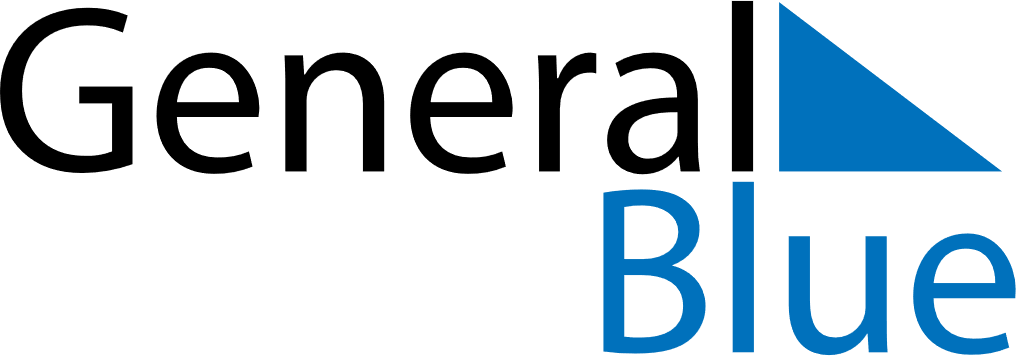 February 2020February 2020February 2020VaticanVaticanSundayMondayTuesdayWednesdayThursdayFridaySaturday123456789101112131415Anniversary of the foundation of Vatican City1617181920212223242526272829